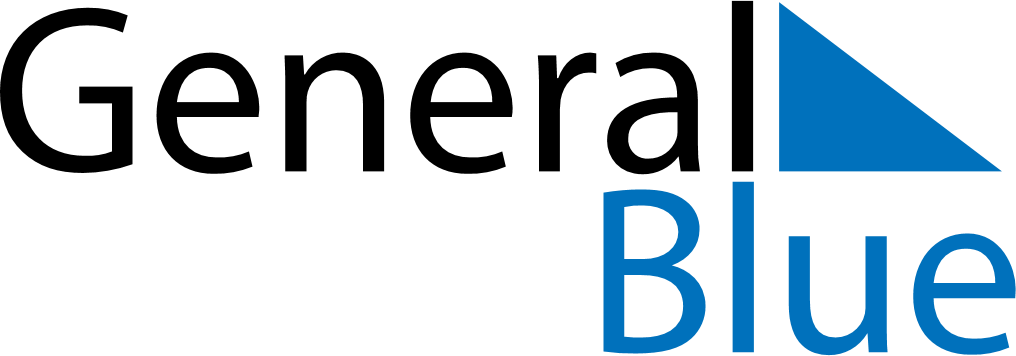 October 2024October 2024October 2024MalawiMalawiSUNMONTUEWEDTHUFRISAT12345678910111213141516171819Mother’s Day202122232425262728293031